ГАННІВСЬКИЙ ЛІЦЕЙПЕТРІВСЬКОЇ СЕЛИЩНОЇ РАДИ ОЛЕКСАНДРІЙСЬКОГО РАЙОНУКІРОВОГРАДСЬКОЇ ОБЛАСТІНАКАЗ04.09.2023                                                                                                        № 5-агс. ГаннівкаПро проведення інвентаризації основнихзасобів, товарно - матеріальних цінностей.З метою забезпечення  повноти та достовірності відображення даних у фінансовій звітності, керуючись Законом України «Про бухгалтерський облік та фінансову звітність в Україні» від 16.07.1999 року №996- ХІV.Положенням про інвентаризації активів та забов′язань, затвердженим наказом Міністерства фінансів України від 02.09.2014 року №879.    НАКАЗУЮ:1.  Провести  інвентаризацію шкільного майна:                                        по Ганнівському ліцею 18.10.2023 року; по Володимирівській філії,Ганнівського ліцею 20.10.2023 року; по Іскрівської філії,Ганнівського ліцею 26.10.2023 року.2.  Призначити комісію для проведення інвентаризації шкільного майна:по Ганнівському ліцеї у складі:     голова комісії – ОСАДЧЕНКО Н.М.,голова профспілки;заступник голови комісії – РОБОТА Н.А.,заступник директора з навчально-виховної роботи;член комісії - ХУДИК О.О., завідувач господарством;член комісії – НЕРЕВСЬКА К.І.,бухгалтер Ганнівського ліцею;по Володимирівській філії Ганнівського ліцею: голова комісії – МІЩЕНКО М. І., завідувач Володимирівської філії Ганнівського ліцею;заступник голови комісії - ПОГОРЄЛА Т.М., заступник завідувача Володимирівської філії Ганнівського ліцею.член комісії – ЦЕНДРА Я.Є., завідувач господарством.член комісії – НЕРЕВСЬКА К.І.,бухгалтер Ганнівського ліцеюпо Іскрівської філії Ганнівського ліцею голова комісії – БАРАНЬКО Т.В., т.в.о. завідувача філії;член комісії – ФРЕСИНЯК М.М. , завідувач господарством.член комісії – НЕРЕВСЬКА К.І.,бухгалтер Ганнівського ліцею.3. Завідувачу господарством Ганнівського ліцею ХУДИК О.О., завідувачу господарством Володимирівської філії, Ганнівського ліцею ЦЕНДРА Я.Є., завідувачу господарством Іскрівської філії, Ганнівського ліцею ФРЕСИНЯК М.М.:1) надати бухгалтерії Ганнівського ліцею наказ про проведення інвентаризації;2) надати розписки до початку інвентаризації про те, що всі прибуткові та видаткові документи на товарно-матеріальні цінності здано до бухгалтерії, усі товарно-матеріальні цінності, які надійшли на зберігання, оприбутковано, а ті, що вибули, списано;3) узяти до відома, що інвентаризація вважається проведеною при умові наявності складених інвентаризаційних описів та протоколів засідань комісії із розгляду результатів інвентаризації.4.Головному бухгалтеру ЩЕТИНІ А.;   1) до початку річної інвентаризації організувати й проконтролювати роботу з завершення обробки документів з надходження та видачі  матеріальних цінностей,здійснення відповідних записів записи в регістрах бухгалтерського обліку та визначення залишків матеріальних цінностей на день інвентаризації;   2) організувати й проконтролювати складання звіряльних відомостей активів і зобов’язань, у яких мають бути відображені розбіжності між даними бухгалтерського обліку і даними інвентаризаційних описів ( активів інвентаризації). Строк виконання – до 08 грудня 2023р. (включно).  3) організувати й проконтролювати відображення результатів інвентаризації у бухгалтерському обліку та фінансовій звітності на підставі затвердженого директором протоколу інвентаризаційної комісії – до 29 грудня 2023 р. (включно).5. Постійно діючій інвентаризаційній комісії після закінчення інвентаризації скласти загальний протокол за результатами річної інвентаризації та передати його разом з іншими матеріалами інвентаризації на затвердження директору. Строк виконання – до 12 грудня 2023 р. (включно).6. Контроль за виконанням даного наказу покласти на заступника директора з навчально-виховної роботи Ганнівського ліцею ОСАДЧЕНКО Н.М., завідувача Володимирівської філії, Ганнівського ліцею МІЩЕНКО М. І., на завідувача Іскрівської  філії Ганнівського ліцею БАРАНЬКО Т.В.Директор                                                                                     Ольга КАНІВЕЦЬЗ наказом ознайомлені:                                                             Тетяна БАРАНЬКО                                                                                          Марина МІЩЕНКО                                                                                                Катерина НЕРЕВСЬКА                                                                                          Тетяна ПОГОРЄЛА                                                                                                   Надія РОБОТА              	                                                                                                                                                                                                                                  Оксана ХУДИК                                                                                              Мар’яна ФРЕСИНЯК                                                                                                     Яким ЦЕНДРА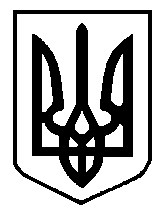 